YAYASAN PONDOKPESANTREN QAMARUL HUDA 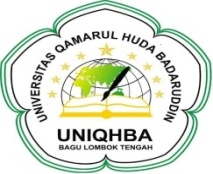            UNIVERSITAS QAMARUL HUDA BADARUDDIN       (UNIQHBA) BAGU    Jl. H. Badaruddin Bagu ~ Pringgarata ~ Lombok Tengah ~ NTB Telp. (0370) 7564597  Kode Pos 83562  email : kontak@uniqhba.ac.id  website:www.uniqhba.ac.idSURAT REKOMENDASIYang bertanda tangan di bawah ini :NAMA				: DR. SAIMI, S.KM.,M.KES.NIDN				: 0831227313JABATAN			: Wakil Rektor III Bidang KemahasiswaanMemberikan rekomendasi kepada:NAMA				:  NIM				: PROGRAM STUDI		: FAKULTAS			: PERGURUAN TINGGI	:SEMESTER			: IPK				: Sebagai calon penerima Beasiswa Bank Indonesia (BI) Tahun 2023.Bagu, ..... Maret 2023Warek III Bidang Kemahasiswaan,				DR. SAIMI, S.KM., M.KES.					